MINISTERE DE LA  POSTE ET DES TECHNOLOGIES DE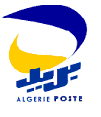 L’INFORMATION ET DE LA COMMUNICATION  Epic Algerie Poste DIRECTION DE L’UNITE POSTALE DE LA WILAYA DE  SIDI BEL ABBESNIF n° : 000216002104442Avis de consultation N°01/2017Un Avis de Consultation, est lancé par la Direction de l’unité postale de SIDI BEL ABBES  en vue de l’acquisition de poiles a gaz  pour les établissements postauxLes soumissionnaires intéressées par le présent avis de consultation, peuvent directement ou par des représentants dûment désignés par leurs soins, retirer le cahier des charges y afférent à l’adresse suivante :SIEGE DE LA DIRECTION DE L’UNITE POSTALE DE LA WILAYA DESIDI BEL ABBES-BUREAU DES MOYENS GENERAUX -,HAI BENI AMEUR -SIDI BEL ABBES.L’offre établie par le soumissionnaire doit comprendre un dossier de candidature, une offre technique et une offre financière conforment au disposition du cahier des charges.L’offre doit être présentée sous triples plis fermés,  sous forme de pli portant la mention « dossier de candidature », pli portant la mention « offre technique » et pli portant la mention « offre financière » séparés à  l’intérieur de la même offre.Le dossier de candidature et les offres technique et financière seront fermés et cachetés séparément dans trois enveloppes internes et intégrées dans l’enveloppe extérieure.L’enveloppe extérieure doit être anonyme et porter les mentions suivantes Avis de consultation N°01/2017Acquisition De Poiles à Gaz Pour Les Etablissements PostauxLa durée de préparation des offres est fixée de dix (10) jours et ce, à compter de la première parution du présent avis de consultation sur le site D’ALGERIE POSTE La date et l’heure limite de dépôt des offres sont fixées au dernier jour de la durée de préparation des offres à  12h00Les soumissionnaires sont invités à assister à la réunion de la commission d’ouverture des plis qui se tiendra à 14h00 à l’adresse suivante:SIEGE DE LA DIRECTION DE L’UNITE POSTALE DE LA WILAYA  DE SIDI BEL ABBESLes soumissionnaires resteront engagés par leurs offres pendant une durée de quatre-vingt-dix (90) jours calendaires augmentés de la durée de préparation des offres à compter de la date de dépôt des offres.SIDI BEL ABBES LE 08/01/2017Fiche de renseignement                                                                     le DirecteurProvenanceDirection d’UPW Sidi Bel AbbésObjet l’acquisition de coffres forts pour les établissements postaux de la wilaya de Sidi Bel Abbes RefN° 01/2017 du 08/01/2017Catégorie fournitureType Consultation  N° 01/2017Etat En cours Fichier  WORD 